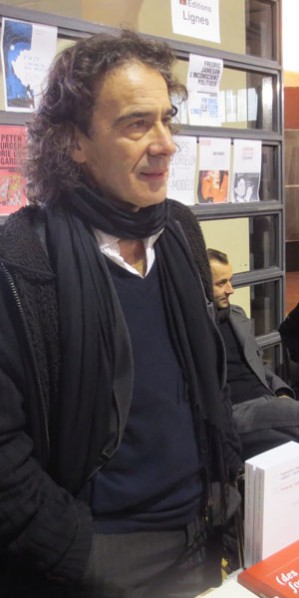 VENDREDI  25 MAI 2018 A 18h30Au 13 de la rue de l’école Polytechnique 75005Charles Gonzalès lira des poèmes de :Claire Audhuy, Françoise Coulmin, François David, Bernard Fournier et Isabelle Grout sur le thème : dire l’indicible en poésie éditions La Feuille de thé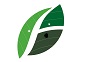 	   www.lafeuilledethe.com